漯团联字〔2019〕13号关于开展“我和我的家乡”青少年朗诵大赛暨“曹灿杯”全国朗诵展示活动漯河选区活 动 通 知各县区团委、教育局，经济技术开发区团工委，市城乡一体化示范区、西城区、市直及驻漯各单位团组织：为深入学习贯彻习近平新时代中国特色社会主义思想和党的十九大精神，积极在青少年中培育和践行社会主义核心价值观，大力弘扬爱国主义精神，引领全市青少年投身新时代漯河经济社会发展“四三二一”工作布局、助力“四城同建”，搭建语言文化专业交流平台，进一步增强广大青少年热爱祖国、热爱家乡的自豪感和主人翁意识，共青团漯河市委、漯河市教育局、漯河市青年联合会、漯河市学生联合会联合举办“我和我的家乡”青少年朗诵大赛暨“曹灿杯”全国朗诵展示活动漯河选区活动，现将有关事宜通知如下。一、活动主题我和我的家乡二、活动时间2019年4月三、活动组织（一）宣传发动2019年4月初，面向社会进行宣传发动，对全市各幼儿园、小学、中学学校集中开展活动宣传，组织学生报名参赛。（二）报名方式方式一：进入微信页面，点击搜索栏选择小程序，搜“曹灿杯直通车”，点击“我要报名”，选择“河南省漯河市”报名。方式二：扫描小程序“曹灿杯直通车”二维码进入小程序报名。方式三：先在本地、本校组织筛选申报，登陆漯河共青团网站下载报名表，统一汇总后于4月17日前加盖公章报送至团市委宣传部（市政府老楼422房间），电子版发送至1090375943@qq.com。（三）选拔程序2019年4月中旬开始海选，4月底进行决赛。进入决赛的选手将代表漯河选区参加河南省“曹灿杯”青少年朗诵展示活动，成绩优秀的参加全国朗诵展示大赛。四、相关要求（一）朗诵类别本次比赛朗诵类别分为诗歌散文类（儿童诗歌、古诗、论语、散文、杂文）和小说故事类（寓言、小说、故事）。（二）项目设置参赛项目分为个人项（单人）和集体项（2人以上、30人以下）。（三）朗诵题材弘扬热爱祖国、热爱家乡的主题，围绕我市建设豫中南地区性中心城市、中原生态水城、中国食品名城、中华汉字文化名城和全国文明城市创建，内容积极向上、充满正能量，原创朗诵作品为加分项。（四）时间设置个人项原创朗诵作品限时5分钟以内，诗歌散文类作品限时3分钟以内，小说故事类作品限时4分钟以内；集体项所有朗诵作品均限时5分钟以内。（五）其它要求报名参赛选手需提供个人真实资料，服从比赛统一安排，如因个人原因不能准时参加各环节比赛或中途退赛的，不另行安排补充赛事；选手自备演出服饰、表演道具，不要任何形式的配乐；选手使用组委会提供的音响、麦克风设备，不得使用自备设备。咨询电话：18839556996     18839557997  0395—5768119   0395—5763719附件：1.“我和我的家乡”青少年朗诵大赛暨“曹灿杯”全国朗诵展示活动漯河选区活动报名表2.小程序“曹灿杯直通车”二维码共青团漯河市委                 漯河市教育局  漯河市青年联合会              漯河市学生联合会2019年3月29日  附件1“我和我的家乡”青少年朗诵大赛暨“曹灿杯”全国朗诵展示活动漯河选区活动报名表附件2小程序“曹灿杯直通车”二维码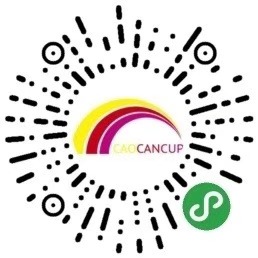 共青团漯河市委办公室              2019年3月29日印发共青团漯河市委漯河市教育局漯河市青年联合会漯河市学生联合会文件姓名性别出生年月一寸照片学校年级一寸照片表演形式表演形式个人/集体（勾选）个人/集体（勾选）人数一寸照片作品类别作品类别小说故事/诗歌散文（勾选）小说故事/诗歌散文（勾选）作品名称指导老师指导老师推荐机构家长姓名家长姓名联系方式组别组别网络报名
作品编号组别幼儿组 ------ 学龄前儿童少儿组A------小学一、二年级在校学生少儿组B------小学三、四年级在校学生少儿组C------小学五、六年级在校学生少年组A（初中组）------初中在校学生少年组B（高中组）------高中在校学生青年组 ------ 年龄在18至36周岁的朗诵爱好者幼儿组 ------ 学龄前儿童少儿组A------小学一、二年级在校学生少儿组B------小学三、四年级在校学生少儿组C------小学五、六年级在校学生少年组A（初中组）------初中在校学生少年组B（高中组）------高中在校学生青年组 ------ 年龄在18至36周岁的朗诵爱好者幼儿组 ------ 学龄前儿童少儿组A------小学一、二年级在校学生少儿组B------小学三、四年级在校学生少儿组C------小学五、六年级在校学生少年组A（初中组）------初中在校学生少年组B（高中组）------高中在校学生青年组 ------ 年龄在18至36周岁的朗诵爱好者幼儿组 ------ 学龄前儿童少儿组A------小学一、二年级在校学生少儿组B------小学三、四年级在校学生少儿组C------小学五、六年级在校学生少年组A（初中组）------初中在校学生少年组B（高中组）------高中在校学生青年组 ------ 年龄在18至36周岁的朗诵爱好者幼儿组 ------ 学龄前儿童少儿组A------小学一、二年级在校学生少儿组B------小学三、四年级在校学生少儿组C------小学五、六年级在校学生少年组A（初中组）------初中在校学生少年组B（高中组）------高中在校学生青年组 ------ 年龄在18至36周岁的朗诵爱好者幼儿组 ------ 学龄前儿童少儿组A------小学一、二年级在校学生少儿组B------小学三、四年级在校学生少儿组C------小学五、六年级在校学生少年组A（初中组）------初中在校学生少年组B（高中组）------高中在校学生青年组 ------ 年龄在18至36周岁的朗诵爱好者